Zero Tolerance Initiative Overview – Facilitator Guide to Slide Set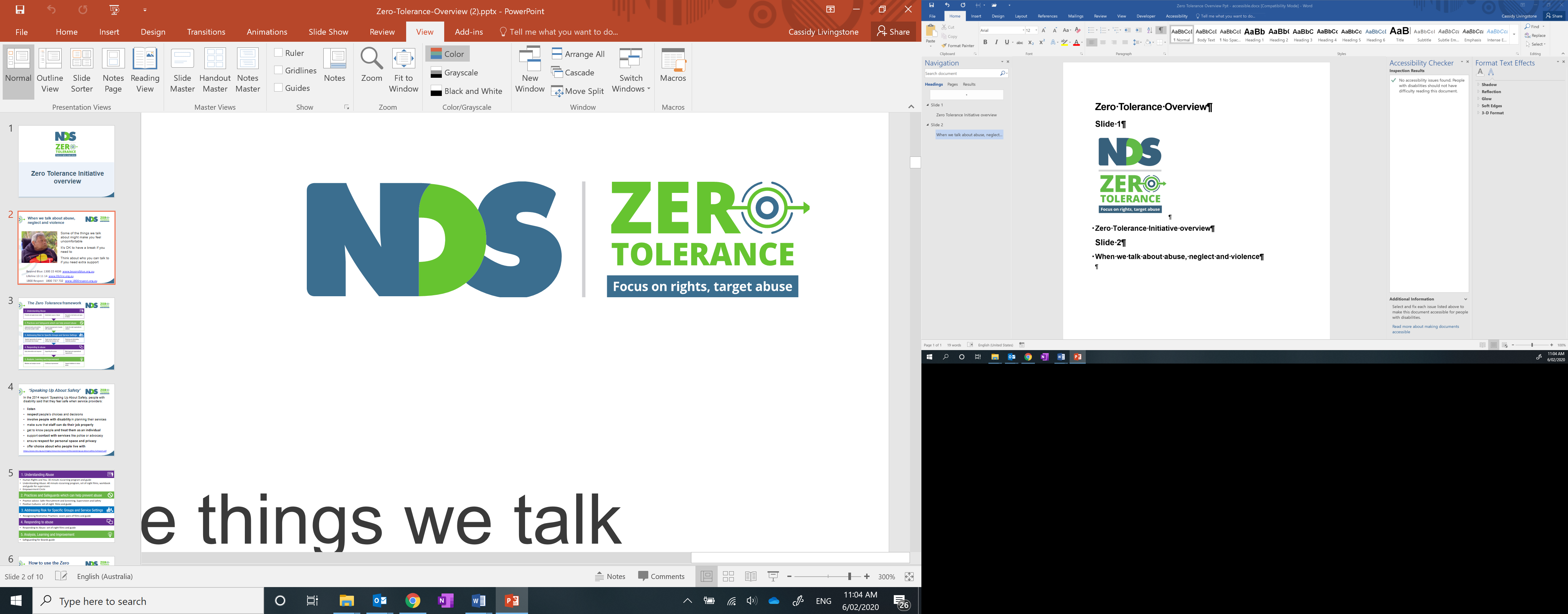 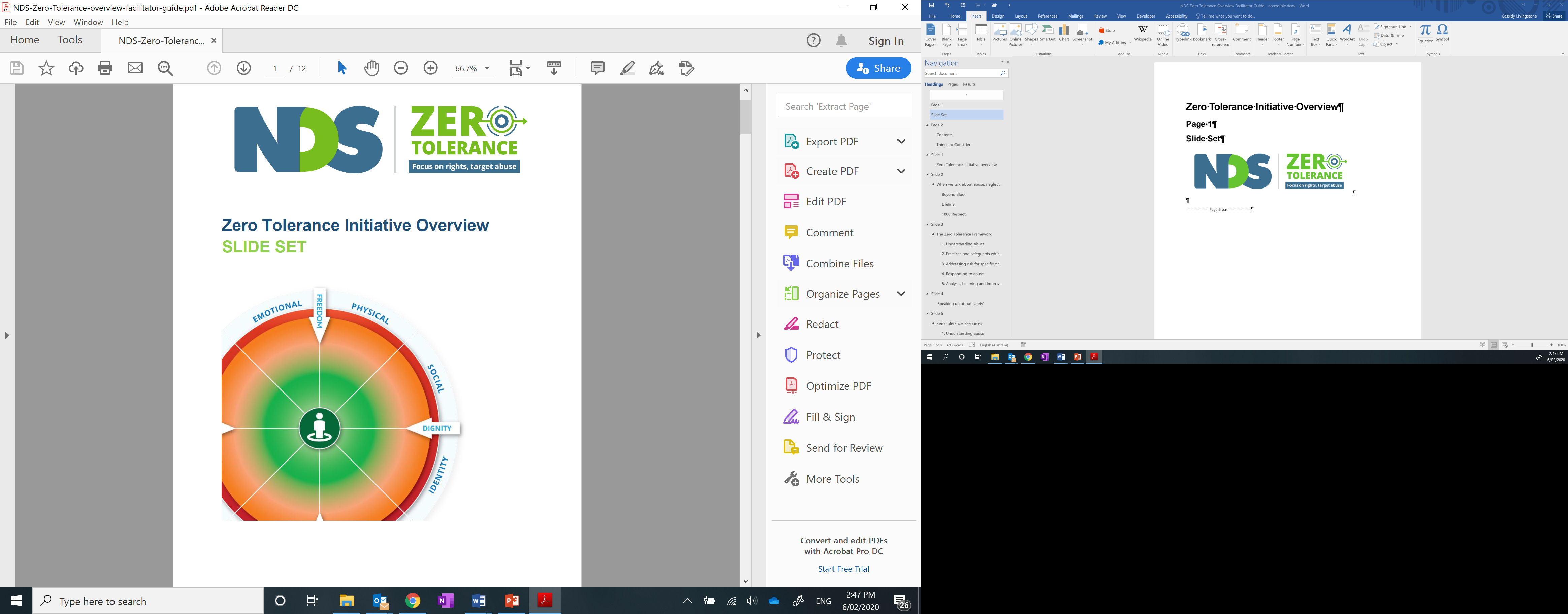 ContentsSlide 1 - Zero Tolerance Initiative Overview Cover PageSlide 2 - When we talk about abuse, neglect and violenceSlide 3 - Zero Tolerance FrameworkSlide 4 - Speaking Up About SafetySlide 5 - Zero Tolerance ResourcesSlide 6 - How to use Zero Tolerance resourcesSlide 7- Abuse and neglect can beSlide 8 - The Empowerment CircleSlide 9 - The Zero Tolerance CommitmentSlide 10 - Contact UsThings to ConsiderSpend some time familiarising yourself with the slides and the Zero Tolerance website before your presentationContact NDS is you have any questions before you presentAllow enough time for questionsThink of some relevant examples to share throughout the presentationUse Zero Tolerance films to encourage conversationDisclaimerThe information provided in this guide and accompanying films is intended for general use only. It is not a definitive guide to the law and best practice. It does not constitute formal advice, and does not take into consideration the particular circumstances and needs of your organisation. Every effort has been made to ensure the accuracy and completeness of this document at the date of publication. NDS cannot be held responsible and extends no warranties as to the suitability of the information in this document for any particular purpose and for actions taken by third parties.CopyrightThis publication is copyright. All intellectual property rights vests in NDS. Material which is reproduced from this publication must include an acknowledgement of the source. Prior permission should be sought from NDS.© National Disability Services 2019Slide 1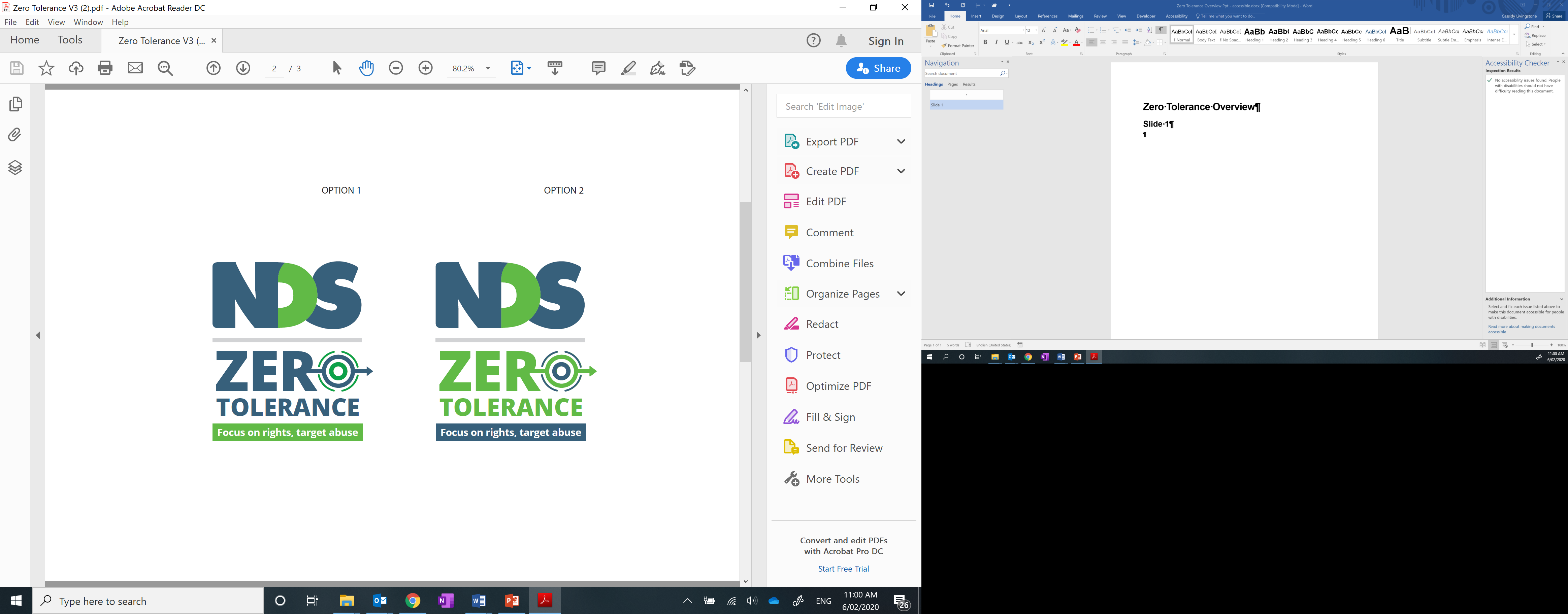 Zero Tolerance Initiative overviewFacilitator notes:Zero Tolerance is an initiative led by NDS in partnership with the disability sector.You might have heard the term ‘Zero Tolerance’ before, so it’s good to clearly define what we are talking about when we use it here.We know that there is widespread abuse, neglect and violence towards people with disability and that people are affected by this in all settings.Zero Tolerance is not a punitive term. It is a call to refocus on the rights of people with disability.Zero Tolerance means a commitment to take action on anything:That doesn’t support human rightsThat might make people feel or be unsafeThat you could be doing betterUseful links:Zero Tolerance websiteSlide 2When we talk about abuse, neglect and violenceSome of the things we talk about might make you feel uncomfortable. It’s OK to have a break if you need to. Think about who you can talk to if you extra support.Beyond Blue:1300 22 4636WebsiteLifeline:13 11 14Website1800 Respect:1800 737 7321800 Respect websiteFacilitator notesThis is an important place to start when we talk about abuse, neglect and violenceTalking about these things can be hard for some peopleWe don’t know what people’s personal experiences have been, what they have seen in their work, or what these conversations might bring upFeelings may come up during the session, later today, in a week, in a monthThese sessions are not the place to talk about personal experiences of abuse but it is important that you know who you can talk toThat may be a supervisor or manager, friend, partner or family memberRemind people about Employee Assistance Program, Beyond Blue or LifelineHave this conversation EVERY time you address this topic of recognising and responding to abuse; and remind people of the support services availableThink about what follow up conversations may be neededUseful Links:Beyond Blue – 1300 22 4636, WebsiteLifeline – 13 11 14, Website1800 Respect – 1800 737 732, websiteDecorative image omitted.Slide 3The Zero Tolerance FrameworkUnderstanding AbusePromote and apply human rightsUnderstand causes of abuseRecognise risk factors and signs of abusePractices and safeguards which can help prevent abuseImplement policy and practice that protect people’s rightsSupport empowerment of people with disabilityCreate the right organisational culturesAddressing risk for specific groups and service settingsTargeted approaches for groups at increased risk of abuseTarget service features and settings that increase riskReducing and eliminating restrictive practicesResponding to abuseEarly intervention and responseSupporting the personMeet legal and organisational requirementsAnalysis, Learning and ImprovementMaintain and analyse recordsContinuous improvementSupport initiatives to reduce abuseFacilitator notesZero Tolerance is an approach for disability service providers to prevent and respond to abuse of people with disability.NDS developed the Zero Tolerance Framework in 2014 in consultation with people with disability, advocacy organisations, service providers, government and statutory bodies and academicsAs the peak body for non-government disability services, NDS saw that it had a responsibility to do something about abuse, neglect and violence towards people with disability in servicesThe Framework is similar to prevention frameworks used in other sectors, with the addition of:recognition that we didn’t have a clear consistent understanding of what we mean by abusethat while most actions are universal, there are also risks for specific groups and service settings that need more targeted approachesIt uses a framework with five levels so everyone in an organisation is clear on things they can be doing, from frontline workers to the board.Understanding Abuse – why, and how and what we are talking aboutPreventing Abuse – through empowerment of people with disability, and organisational culturesConsidering Additional Risk for people and places that are most at riskResponding to abuse to ensure safety and justice for victimsLearning from Abuse so it doesn’t happen againUseful links:Detailed version of the Framework with actions for organisationsDecorative images omitted.Slide 4‘Speaking up about safety’In the 2014 report ‘Speaking Up About Safety’, people with disability said that they feel safe when service providers:ListenRespect people’s choices and decisionsInvolve people with disability in planning their servicesMake sure that staff can do their job properlyGet to know people and treat them as an individualSupport contact with services like police or advocacyEnsure respect for personal space and privacyOffer choice about who people live withSpeaking Up about Safety summary and full ReportDecorative image omitted.Facilitator notesIn 2013-2014 NDS worked with advocacy organisations to have focus groups with people with disability from across AustraliaThis included:people with intellectual disabilitypeople from culturally and linguistically diverse backgroundspeople from remote Aboriginal communitieswomen with disabilitypeople who require communication support.People were asked about feeling safe at home, in the community, and what they wanted from service providers in order to feel safe.The most frequent response across all groups was “Listen to me”.We recognise that not everyone chooses who they live with, and this is an important conversation to keep having as we work to ensure people feel and are safe.Useful links:Speaking Up About Safety summary report and full reportSlide 5Zero Tolerance ResourcesUnderstanding abuseHuman Rights and You: 30 minute eLearning program and guideUnderstanding Abuse: 40 minute eLearning program, set of eight films, workbook and guide for supervisorsEmpowerment CirclePractices and safeguards which can help prevent abusePractice advice: Safer Recruitment and Screening, Supervision and SafetyPositive Cultures: set of eight  films and guideAddressing risk for specific groups and service settingsRecognising Restrictive Practices: seven pairs of films and guideResponding to abuseResponding to Abuse: set of eight films and guideAnalysis, Learning and ImprovementSafeguarding for Boards guideFacilitator notesNDS have developed a range of resources to support the implementation of the Zero Tolerance FrameworkThey are all free and are designed to be used flexibly in the context of your organisation’s policies and proceduresLook at the Zero Tolerance Framework and what you are currently doing in your organisation, and use the Zero Tolerance resources that are most relevant to youNDS continues to work with people with disability, support workers, government, advocacy and specialist services to develop new resourcesThese are some of the things that are available: (read from screen)Useful links:Understanding Abuse webpagePreventing Abuse webpageConsidering Additional Risk webpageResponding to Abuse webpageLearning and Improvement webpage Decorative image omitted.Slide 6How to use the Zero Tolerance resources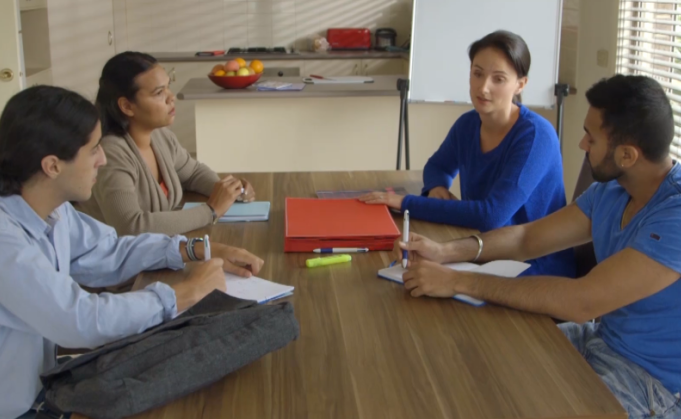 In board meetingsAs part of inductionDuring ongoing staff trainingAs part of supervisionDuring staff meetings or team discussionsIn personal reflectionWith people with disability, families and carersFacilitator notesThese are some of the ways that the NDS Zero Tolerance resources are being usedSome of the resources are also being used in research, training and online tools by governmentNDS would like to hear from you about how you are using the Zero Tolerance resources.Decorative image omitted.Slide 7Abuse and neglect can be:Deliberateperpetrators target people with disabilitypeople seek to harm or take advantage of othersexploit vulnerability of systems and peoplecutting corners, rushing activities and supports.Accidentalprioritisation of routine over personal choicestaff don’t realise their actions are abusestaff don’t understand the impact of their actionsactions indirectly impact on someone else.Systemicstaff not trained or supervised properlystaff don’t have the resources to do their jobinsufficient staff due to high sick leave / turnoverpeople forced to live with others who pose a risk.Facilitator notesIt doesn’t matter what the cause isThe person who experiences something is probably not wondering whether the cause is deliberate, accidental or systemic.What matters is the impact. This is where our focus needs to be.When you consider examples for each of these, it is useful to consider the Zero Tolerance Framework and where your response will fit within the FrameworkDecorative images omitted.Slide 8The Empowerment Circle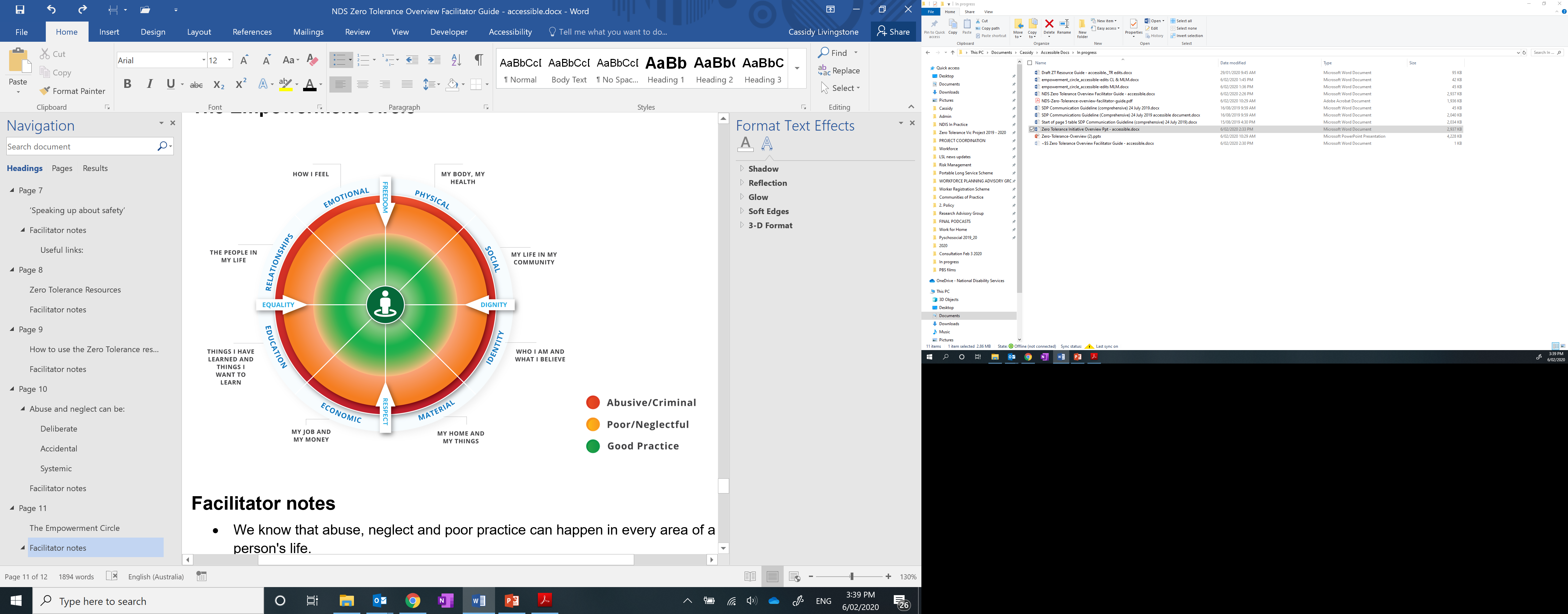 Facilitator notesWe know that abuse, neglect and poor practice can happen in every area of a person's life.The Empowerment Circle will help you think about ways to support people to be more empowered in each of these areas through good practice.When we think about abuse, neglect and violence towards people with disability, we must not only consider criminal and reportable incidents, but also all of the everyday experiences of poor practice, neglect and misuse of power that people experience.The Empowerment Circle is a visual representation of thisThe red outer edge of the circle represents abusive and criminal practice.The orange shading represents layers of poor practice and disempowerment.The green area represents good practice, with the person in the middle representing empowerment and control overall areas of their own life.The arrows of freedom, respect, equality and dignity are human rights markers that remind us to keep working to achieve these rightsUseful linksUnderstanding Abuse downloadable worksheets and Guide for supervisorsSlide 9The Zero Tolerance Commitment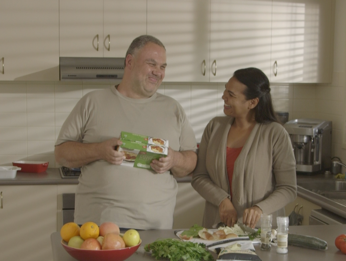 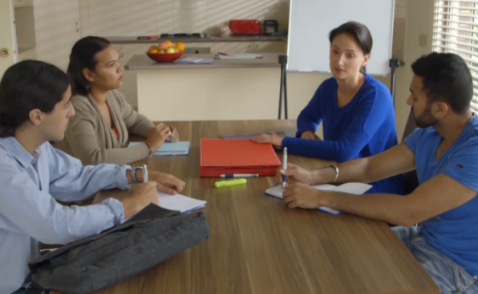 A commitment by organisations and people to speak up and take action on:anything that does not support a person’s rightsanything that might make a person feel or be unsafeanything they could be doing betterFacilitator notesThe Zero Tolerance Commitment is a commitment you can make with your team or organisation to speak up and take action on anythingthat doesn’t support human rightsthat might make people feel or be unsafethat you could be doing betterThis can start with a conversation about what is OK and not OK, and a commitment to let each other know when you see these thingsIt can sometimes feel uncomfortable, but it about recognising that some things are more important than our own feelings of discomfortIt doesn’t replace your complaints and reporting procedures but works together with themQuestion for the group: Do you give each other permission to let each other know when you see things that are not OK?Useful links: Understanding Abuse eLearning programDecorative image omitted.Slide 10Contact usNDS Zero Tolerance WebsiteMary Lou McPherson – email here.Dave Relf – email hereDecorative image omitted.End of document.